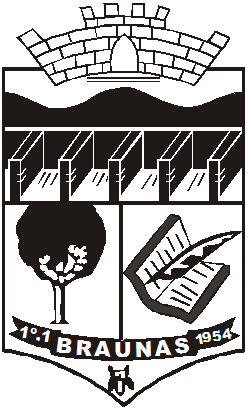 FORMULÁRIO PARA RECURSOComissão Supervisora do Concurso Público da Prefeitura Municipal de Braúnas/MGConcurso Público – Edital nº 001/2018Marque abaixo o tipo de recurso:(  ) Inscrições (indeferimento de inscrição) – ATENÇÃO: ENVIAR COMPROVANTE DE PAGAMENTODigitar ou escrever em letra de forma a justificativa do recurso, de forma objetiva, em duas vias:Local e data: —————————————————— ——/——/——Assinatura:  	.PRAZO DE RECURSO: 23/07/2018 à 25/07/2018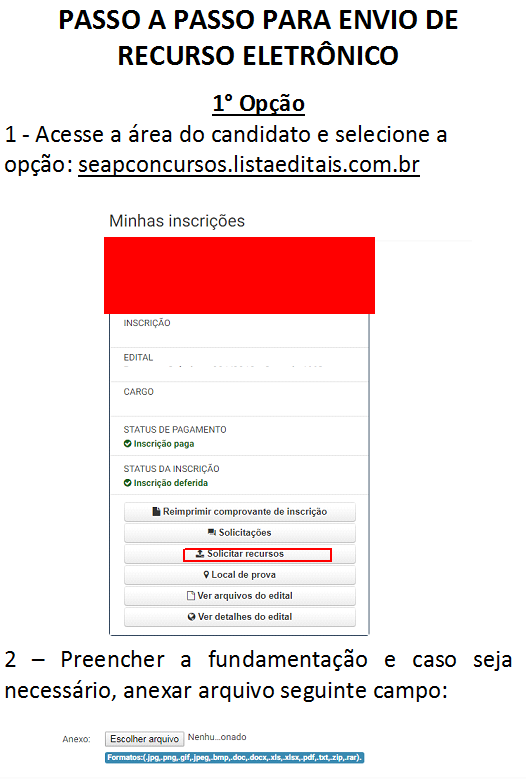 Nome completo – Candidato: Nº de Inscrição:CPF: Cargo:	Data de nascimento: